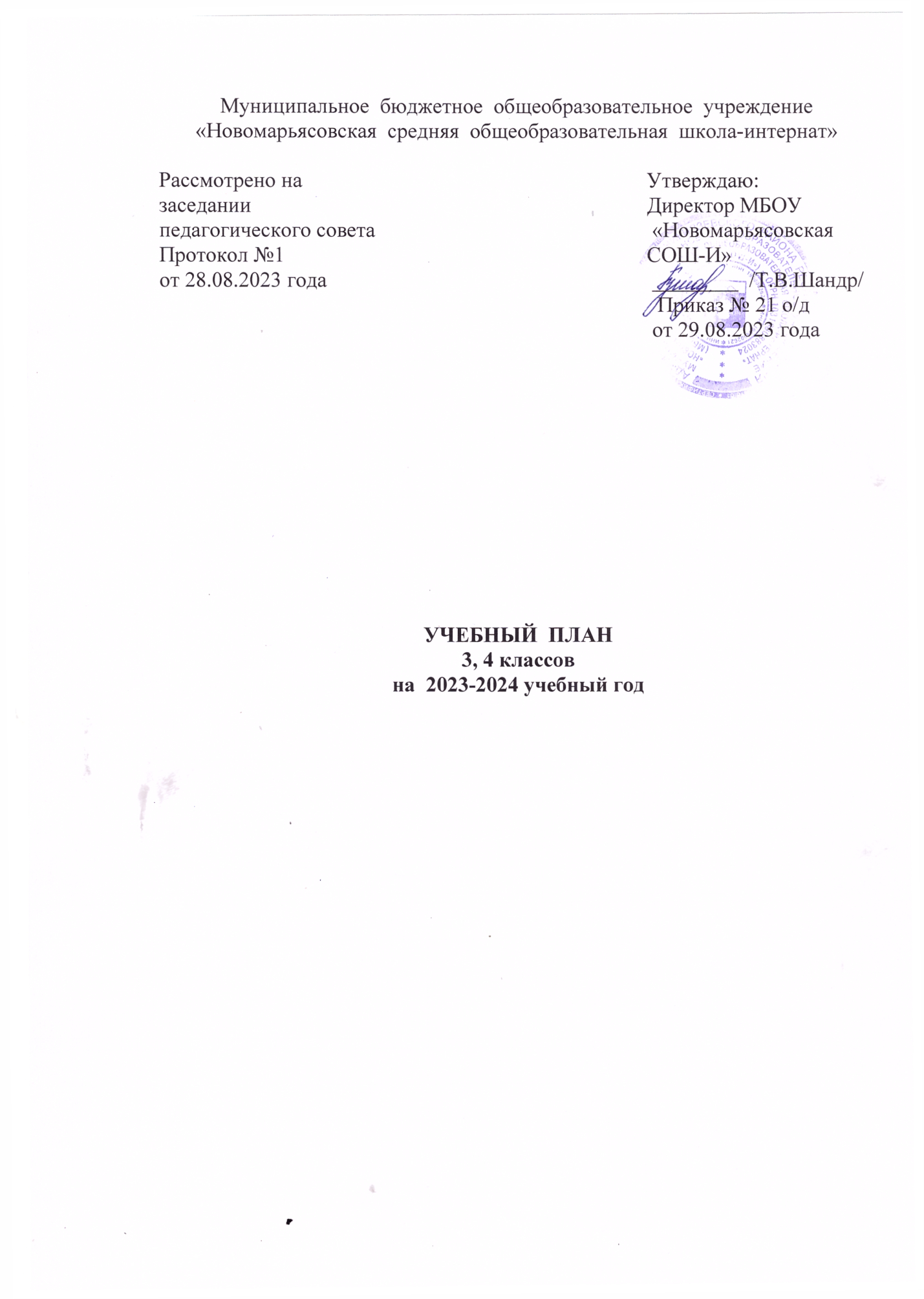 Пояснительная записка к учебному плану  3-4 классыМБОУ «Новомарьясовская СОШ-И», реализующая ФГОС НОО в 2023-2024 учебном году.Настоящий учебный план определяет объём учебной нагрузки обучающихся, состав учебных предметов, распределяет учебное время, отводимое на освоение содержания образования по учебным предметам.Учебный план разработан на основе следующих нормативных документов:-Федеральный закон «Об образовании в Российской Федерации» от 29.12.2012 № 273-ФЗ (с изменениями);-Федерального государственного образовательного стандарта начального общего образования (утвержден приказом Минобрнауки России от 6 октября 2009 г. № 373, зарегистрирован в Минюсте России 22 декабря 2009 г., регистрационный номер 15785);-Приказ  Минобрнауки России от 26 ноября 2010 г. № 1241 «О внесении изменений в федеральный государственный образовательный стандарт начального общего образования, утвержденный приказом Министерства образования и науки Российской Федерации от 6 октября 2009 г. № 373 (зарегистрирован в Минюсте России 4 февраля 2011 г., регистрационный номер 19707);-Приказ  Минобрнауки России от 22 сентября 2011 г. № 2357 «О внесении изменений в федеральный государственный образовательный стандарт начального общего образования, утверждённый приказом Министерства образования и науки Российской Федерации от 6 октября 2009 г. № 373 (зарегистрирован в Минюсте России 12 декабря 2011 г., регистрационный номер 22540);-Приказ  МО и Н РФ № 1060 от 18 декабря 2012 года «О внесении изменений в Федеральный государственный образовательный стандарт начального общего образования, утверждённый Приказом МоиН РФ от 06 октября 2009 года № 373, зарегистрирован в Минюсте РФ 11 февраля 2013 г., регистрационный № 26993;-СанПиН 2.4.2.2821-10 «Санитарно-эпидемиологические требования к условиям и организации обучения в общеобразовательных учреждениях» (утверждены постановлением Главного государственного санитарного врача Российской Федерации от 29 декабря 2010 г. № 189, зарегистрированным в Минюсте России 3 марта 2011 г., регистрационный номер 19993);-Приказ  МО и Н РХ от 02.11.2010 № 100-1369 «О введении федерального государственного образовательного стандарта начального общего образования в образовательных учреждениях Республики Хакасия»;-Федеральный закон от 03.08.2018 № 317-ФЗ «О внесении изменений в статьи 11 и 14 Федерального закона «Об образовании Российской Федерации» (изучение русского языка как родного)-Письмо Роспотребнадзора от 08.05.2020 №02/8900-2020-24 «О направлении рекомендаций по организации работы образовательных организаций»- Приказ Министерства просвещения  РФ  от 17 марта 2020г. № 104 «Об организации образовательной деятельности в организациях, реализующих образовательные программы начального общего, основного общего и среднего общего образования, соответствующего дополнительного профессионального образования и дополнительные общеобразовательные программы, в условиях распространения новой короновирусной инфекции на территории Российской Федерации»-Методические рекомендации Министерства просвещения РФ от 20.03.20 по реализации по реализации образовательных программ начального общего, основного общего, среднего общего образования, образовательных программ среднего профессионального образования и дополнительных общеобразовательных программ с применением электронного обучения и дистанционных образовательных технологий.-Устав МБОУ «Новомарьясовская СОШ-И»;-ООП НОО МБОУ «Новомарьясовская СОШ-И»Реализация учебного плана на уровне начального общего образования направлена  на формирование базовых основ и фундамента всего последующего обучения, в том числе:-учебной деятельности, как системы учебных и познавательных мотивов, умения принимать сохранять, реализовывать учебные цели, умения планировать, контролировать и оценивать учебные действия и их результат;-универсальных учебных действий;-познавательной мотивации и интересов обучающихся, их готовности и способности к сотрудничеству и совместной деятельности ученика с учителем и одноклассниками, основы нравственного поведения, определяющего отношения личности с обществом и окружающими людьми.В 3 и 4 классах обучение ведется по учебно-методическому комплекту «Школа России» под редакцией Плешакова А.А. Система учебников «Школа России» включена в Федеральный перечень учебников.Принципами построения системы учебников «Школа России» являются: приоритет воспитания  в образовательном процессе, личностно-ориентированный и системно-деятельностный характер обучения. Все предметные линии, включая предметы эстетического цикла, формируют у ребенка целостную современную картину мира и развивают умение учиться.Учебный план состоит из двух частей – обязательной части и части, формируемой участниками образовательного процесса.Обязательные предметные области учебного плана: филология, математика и информатика, обществознание и естествознание (окружающий мир), искусство, технология, физическая культура.Часть, формируемая участниками образовательного процесса – определяет содержание образования, обеспечивающего реализацию интересов и потребностей учащихся, и запросов их родителей (законных представителей), образовательного учреждения (внеурочная деятельность, осуществляемая во второй половине дня).Предметная область  «Филология» представлена предметами: «Русский язык» (4 часа в неделю, «Литературное чтение» (4 часа в неделю в 1,2,3 классах и по 3 часа в 4 классе), «Русский родной язык» (0,5 ч из части, формируемой участниками  образовательных отношений), «Литературное чтение на русском языке» (по 0,5 часа в неделю в 1-4 классах).  В 1 классе обучение русскому языку начинается интегрированным курсом «Обучение грамоте», который содержит разделы «Обучение чтению», «Обучение письму». Его продолжительность (приблизительно 23 учебные недели, 9 часов в неделю) определяется темпом обучаемости учеников, их индивидуальными особенностями и спецификой используемых учебных средств. После завершения интегрированного курса начинается раздельное изучение русского языка и литературного чтения.Предметная область «Математика и информатика» представлена учебным предметом «Математика» (4 часа в неделю). Математика направлена на интеллектуальное развитиеучащихся, вооружение их конкретными математическими знаниями, необходимыми для применения в практической деятельности, изучения смежных дисциплин, продолжения образования, обучение школьников рациональным способам деятельности, современным технологиям получения и обработки информации.Предметная область «Физическая культура» представлена учебным предметом «Физическая культура» (3 часа в неделю). Физическая культура способствует укреплению здоровья учащихся, повышению их работоспособности, дисциплинированности, ответственности, воспитанию потребности в систематических занятиях физической культурой. Предметная область «Искусство» представлена учебными предметами «Изобразительное искусство» и «Музыка» (по 1 часу в неделю).	 Предметная область «Технология» представлена предметом «Технология» (1 час в неделю). Технология осуществляет подготовку учащихся к самостоятельной трудовой жизни, овладение  ими знаниями и умениями по выполнению различных операций обработки материалов. Формирование творчески думающей и активно действующей личности, способной самостоятельно проектировать и исполнять задуманное.Предметная область «Обществознание и естествознание» представлена предметом «Окружающий мир» (2 часа в неделю). Изучение предмета направлено на понимание. Особой роли  России в мировой истории, воспитание чувства гордости за национальные свершения, открытия, победы, осознание целостности окружающего мира, освоение основ экологической грамотности, элементарных правил нравственного поведения в мире природы и людей, норм здоровьесберегающего поведения в природной и социальной среде.	Учебно-методический комплекс (УМК) составлен в соответствии с реализуемой в начальной школе традиционной программы «Школа России».Структура учебного плана отражает требования, предъявляемые к начальному общему образованию.1.Русский языкЦель курса — открыть детям родной язык как предмет изучения, воспитать у младших школьников чувство сопричастности к сохранению чистоты, выразительности, уникальности родного слова, пробудить интерес и стремление к его изучению.Программа ориентирована на формирование у младших школьников представления о русском родном языке как целостной системе. Это предполагает:- освоение учащимися первоначальных знаний о звукобуквенном и словарном составе родного языка; его лексико-грамматическом и синтаксическом строе, особенностях словообразования;-знакомство учащихся с нормами литературного произношения, с основными принципами и правилами правописания и пунктуации, с особенностями двух форм речи — устной и письменной.2.Литературное чтениеЛитературное чтение предполагает изучение родного языка в единстве с целенаправленным формированием у детей развернутой структуры учебной деятельности и познавательной самостоятельности: умение самостоятельно планировать учебную работу и пользоваться различными справочными материалами (таблицами, схемами-моделями, алгоритмическими предписаниями, словарями и т. Д.), способность к самооценке и самоконтролю.Курс литературного чтения нацелен на решение следующих основных задач:-развивать у детей способность полноценно воспринимать художественное произведение, сопереживать героям, эмоционально откликаться на прочитанное;-учить детей чувствовать и понимать образный язык художественного произведения, выразительные средства, создающие художественный образ, развивать образное мышление учащихся;-формировать умение воссоздавать художественные образы литературного произведения, развивать творческое и воссоздающее воображение учащихся, и особенно ассоциативное мышление;-развивать поэтический слух детей, накапливать эстетический опыт слушания произведений изящной словесности, воспитывать художественный вкус;-формировать потребность в постоянном чтении книги, развивать интерес к литературному творчеству, творчеству писателей, создателей произведений словесного искусства;-обогащать чувственный опыт ребенка, его реальные представления об окружающем мире и природе;-формировать эстетическое отношение ребенка к жизни, приобщая его к классике художественной литературы;-обеспечивать достаточно глубокое понимание содержания произведений различного уровня сложности;-расширять кругозор детей через чтение книг различных жанров, разнообразных по содержанию и тематике, обогащать нравственно-эстетический и познавательный опыт ребенка;-обеспечивать развитие речи школьников и активно формировать навык чтения и речевые умения; -работать с различными типами текстов;-создавать условия для формирования потребности в самостоятельном чтении художественных произведений, формировать «читательскую самостоятельность».3. Русский родной язык и литературное чтение на русском языкеСодержание курса представляет собой единство процесса усвоения основ лингвистики, элементов современной теории речевого общения, теории речевой деятельности и процесса формирования умений нормативного, целесообразного, уместного использования языковых средств в разнообразных условиях общения. Задачи изучения курса:-воспитание гражданственности и патриотизма, любви к русскому языку; сознательного отношения к языку как духовной ценности, средству общения и получения знаний в разных сферах человеческой деятельности; -развитие и совершенствование речевой и мыслительной деятельности, коммуникативных умений и навыков, обеспечивающих свободное владение русским литературным языком в разных сферах и ситуациях общения; -освоение знаний о русском языке, его устройстве и функционировании в различных сферах и ситуациях общения; стилистических ресурсах; основных нормах русского литературного языка и речевого этикета; обогащение словарного запаса и расширение круга используемых грамматических средств; -формирование умений опознавать, анализировать, классифицировать языковые факты, оценивать их с точки зрения нормативности, соответствия сфере и ситуации общения; осуществлять информационный поиск, извлекать и преобразовывать необходимую информацию; -применение полученных знаний и умений в собственной речевой практике. 4.Английский язык.Изучение иностранного языка начинается со второго класса и направлено на реализацию раннего знакомства с иностранным языком, развитие иноязычной коммуникативной компетенции в совокупности ее составляющих, а также – на развитие национального самопознания, самореализации и социальной адаптации.Иностранный язык изучается со 2 класса.5.МатематикаВедущие принципы обучения математике в младших классах — органическое сочетание обучения и воспитания, усвоение знаний и развитие познавательных способностей детей, практическая направленность обучения, выработка необходимых для этого умений.Начальный курс математики — курс интегрированный: в нем объединен арифметический, алгебраический и геометрический материал. При этом основу начального курса составляют представления о натуральном числе и нуле, о четырех арифметических действиях с целыми неотрицательными числами и важнейших их свойствах, а также основанное на этих знаниях осознанное и прочное усвоение приемов устных и письменных вычислений.6. Окружающий мирУчебный курс «Окружающий мир» (человек, природа, общество). Его цель — воспитание гуманного, творческого, социально активного человека, уважительно и бережно относящегося к среде своего обитания, природному и культурному достоянию человечества. 7.МузыкаМузыкальное обучение формирует у школьников целостное представление об искусстве, позволяет сформировать эстетическое представление о наиболее известных и популярных произведениях великих композиторов, научить передавать свои впечатления от восприятия музыкальных произведений.8. Изобразительное искусствоЦелью обучения ИЗО является формирование художественной культуры учащихся как неотъемлемой части духовной культуры. У учащихся за период обучения ИЗО в  начальной школе формируются:-нравственно-эстетическая отзывчивость на прекрасное в окружающем мире; -художественно-творческая активность;-умения владеть образным языком искусства посредством формирования художественных знаний, умений и навыков.9. Физическая культураКурс «Физическая культура» направлен на развитие физического здоровья учащихся и включает занятия как общеразвивающего и общеукрепляющего характера, так и элементы спортивной подготовки. Физическое обучение призвано решать задачи физического развития, направленных на формирование умений и навыков, обеспечивающих сохранение и укрепление здоровья, психическое благополучие и формировать черты характера, такие как сила воли, смелость, самообладание, решительность, уверенность в своих силах, выдержка, дисциплинированность. Способы двигательной активности, приобретенной школьниками в процессе обучения физической культурой, позволяют использовать в практической жизнедеятельности.10.Технология и информатикаВ процессе обучения технологии, у учеников начальной школы формируются политехнические знания и экологическая культура, обеспечиваются: самопознание, предприимчивость, коллективизм, ответственность, культура поведения в трудовой деятельности. Модуль «Информатика и ИКТ», изучается в 3-4 классах в рамках учебного предмета «Технология» и направлен на обеспечение общей компьютерной грамотности.11.ОРКСЭВ 4 классе вводится годовой курс «Основы религиозных культур и светской этики» (1час в неделю), родителями по личным заявлениям выбран модуль «Основы светской этики».Учебный план также учитывает и специфику используемых в образовательном процессе учебников, принадлежащих к завершенным предметным линиям, входящих в федеральный перечень учебников, рекомендованных к использованию в образовательном процессе в образовательных организациях, реализующих образовательные программы начального общего образования. Часть, формируемая участниками образовательных отношений, используется для введения третьего часа физической культуры в 1 и 2 классах.На основании СанПина п.2.4.2.1178-02 составлен годовой календарный учебный график на 2022-2023 учебный год.	Количество часов, отведённых на освоение учебного плана общеобразовательного учреждения не превышает величину недельной образовательной нагрузки. Различные предметы по сложности чередуются в течение дня и недели. Для сохранения оптимального уровня работоспособности учащиеся в среду имеют облегчённый учебный день. С целью профилактики утомления, нарушения осанки и зрения учащихся на уроках проводятся физкультминутки и гимнастика для глаз согласно СанПина.	Начало и продолжительность учебного года и каникул устанавливается в сроки, действующие для всех образовательных учреждений.Продолжительность урока 40 минут.Учебный план начального общего образования на 2023-2024 уч. годПромежуточная аттестация проводится: во 2 – 9 классах по всем  предметам - по четвертям; в 10 – 11 классах по  всем предметам  - по полугодиям. Промежуточная аттестация разделяется на:текущую, включающую в себя поурочное и почетвертное (полугодовое) оценивание; годовую по результатам тестирования, экзаменов, собеседований, контрольных работ и др. за учебный год.  Стартовый контроль проводится в форме разноуровневой контрольной работы по математике и русскому языку  во 2-11 классах с целью: оценка готовности учащихся к обучению на данной ступени, к освоению предмета. На основании результатов стартового контроля вносятся коррективы в рабочие программы, отбираются технологии обучения.Текущая аттестация учащихся       Текущей аттестации подлежат учащиеся 2– 11 классов. Текущий контроль обучающихся школы осуществляется педагогическими работниками по пятибалльной системе (минимальный балл –1, максимальный балл – 5)1.Текущая аттестация учащихся 1 классов в течение учебного года осуществляется качественно без фиксации их достижений в классных журналах,  допускается лишь словесная объяснительная оценка и иные формы качественного оценивания на усмотрение учителя.2.Форму текущей аттестации определяет учитель с учетом контингента обучающихся, уровня обученности учащихся класса, содержания учебного материала, используемых им образовательных технологий и др. Избранные формы текущей аттестации и содержание контрольно-измерительных материалов (КИМов) учителем подается вместе с рабочей программой в учебную часть для утверждения. 3.График проведения текущей аттестации находится у заместителя директора по       учебно-воспитательной работе. 4.Письменные самостоятельные, контрольные и другие виды работ учащихся оцениваются по пятибалльной шкале. 5.Учащиеся, обучающиеся по индивидуальным учебным планам, аттестуются только по предметам, включенным в этот план. 6.Учащиеся, временно обучающиеся в санаторных школах, реабилитационных общеобразовательных учреждениях, аттестуются на основе их аттестации в этих учебных заведениях.7.Формы и сроки промежуточной аттестации учащихся, избравших форму    семейного образования, определяются педагогическим советом школы в соответствии с родительским договором.8.Учащиеся, пропустившие по не зависящим от них обстоятельствам 2/3 учебного времени, не аттестуются. Вопрос об их аттестации решается в индивидуальном порядке директором Школы на основании заявления учащегося по согласованию с родителями учащихся или лиц, их заменяющих.  9.Оценка учащихся за четверть (полугодие) выставляется на основе результатов письменных работ и устных ответов учащихся и с учетом их фактических знаний, умений и навыков.10.Отметки в 10, 11 классах выставляются по полугодиям. 11.За 2 – 3 недели до начала каникул по каждому предмету учебного плана выставляется предварительная четвертная (полугодовая) отметка. Промежуточная годовая аттестация учащихся. По окончании каждого года обучения промежуточная  годовая аттестация  заключается в определении уровня соответствия подготовки обучающихся в школе требованиям государственных стандартов.. Промежуточная  годовая аттестация во 2-11 классах осуществляется в следующих формах: письменная контрольная работа, тестирование, собеседование, реферат, защита проекта, комплексный анализ текста, ВПР и др.Обучающий, избравший собеседование как одну из форм устной аттестации по предложению аттестационной комиссии дает без подготовки развернутый ответ по одной из ключевых тем курса или отвечает на вопросы обобщающего характера по всем темам образовательной программы данного года обучения. Защита реферата предполагает предварительный выбор обучающимся интересующей его темы работы с учетом рекомендаций учителя, глубокое изучение избранной проблемы и изложение выводов по теме реферата. Не позднее чем за неделю до проведения аттестации реферат представляется обучающимся на рецензию учителю. Аттестационная комиссия знакомится с рецензией и выставляет оценку обучающемуся после защиты реферата.Такие формы промежуточной аттестации, как собеседование и защита реферата,  рекомендуется  обучающимся 7,8,9,10,11 классов, успевающим на «4» и «5» и обладающим аналитическими способностями.Тестирование как форма промежуточной аттестации разрабатывается методобъединением учителей-предметников.Защита проекта предполагает представление необходимой документации, показ изделия. В качестве оценки результата выполнения проекта могут использоваться конструктивные, технологические, экологические, эстетические, экономические критерии, оригинальность и качество выполнения проекта.Промежуточная годовая  осуществляется на основе требований государственных образовательных программ, критериев оценки знаний обучающихся учебной программы данного года обучения, Устава Школы, Положения о промежуточной аттестации.План внеурочной деятельности3, 4 классы на  2023-2024  учебный годПлан внеурочной деятельности является организационным механизмом реализации Образовательной программы начального общего образования Муниципального бюджетного общеобразовательного учреждения (далее МБОУ «Новомарьясовская СОШ-И»). Основная идея плана: создание педагогических условий развивающей среды для воспитания и социализации школьников во внеурочной деятельности. Цель внеурочной деятельности: создание условий для проявления и развития интеллектуальных, творческих интересов учащихся на основе свободного выбора, достижения духовно-нравственных ценностей и культурных традиций, социализации в обществе.Основные задачи:-выявление интересов, склонностей, способностей, возможностей учащихся к различным видам деятельности;-создание условий для индивидуального развития ребенка в избранной сфере внеурочной деятельности;-формирование системы знаний, умений, навыков в избранном направлении деятельности;-развитие опыта творческой деятельности, творческих способностей;-создание условий для реализации приобретенных знаний, умений и навыков;-развитие опыта неформального общения, взаимодействия, сотрудничества;-расширение рамок общения с социумом.План внеурочной деятельности  МБОУ «Новомарьясовская СОШ-И»» определяет состав и структуру направлений, формы организации, объем внеурочной деятельности для учащихся.Педагогическая целесообразность обусловлена необходимостью создания системы воспитания, наиболее полно удовлетворяющей интересам общества, учащихся и их родителей, а также спецификой возраста учащихся, обеспечивающего эффективное воспитательное воздействие. А эффективность системы воспитания и социализации школьников может быть существенно повышена при создании особого уклада школьной жизни, частью которого является внеурочная деятельность.МБОУ  «Новомарьясовская СОШ-И»» предоставляет учащимся возможность выбора широкого спектра занятий, направленных на их развитие. В соответствии с требованиями ФГОС внеурочная деятельность организуется по следующим направлениям: духовно-нравственное, проектно-творческая, художественно-эстетитческое, общеинтеллектуальное, общекультурное, спортивно-оздоровительное. Содержание занятий, предусмотренных в рамках внеурочной деятельности, формируется с учётом пожеланий учащихся и их родителей (законных представителей) и реализуется посредством различных форм организации таких, как экскурсии, кружки, секции, олимпиады, конкурсы, соревнования.Занятия внеурочной деятельностью проводятся учителями начальных классов, учителями-предметниками МБОУ «Новомарьясовская СОШ-И».Духовно-нравственное направление - направлено на формирование у учащихся представлений о культуре и национальных традициях народов, населяющих родное село, республику Хакасия, Россию и народов мира. Через активные формы обучения происходит становление основ гражданской идентичности и мировоззрения учащихся. Приобретаемый опыт проявляется в знаниях и способах двигательной деятельности характерной разным народам, умениях творчески их применять при решении практических задач, в толерантном отношении к окружающему миру. Успешная реализация программы приводит к улучшению у учащихся познавательной (степень расчлененности восприятия, сформированности  мыслительных операций сравнения, содержательного анализа, установления закономерностей, внутреннего плана действия, вербально-смыслового анализа, рассуждающего мышления) и когнитивно-личностной сферы учащихся (формирование положительного отношения к школе и учению, нарастание уверенности в себе, повышение уровня развития эмоционально-волевой сферы, стремление от стаивать свое мнение, формирование адекватной само оценки, повышение интереса ко всем школьным урокам, исчезновение боязни отвечать на уроках, рост школьной успеваемости).Общеинтеллектуальное направление позволяет создать условия для интеллектуального развития учащихся в разных областях. Данное направление реализует компетентностный и деятельностный подход в обучении  школьников. Предполагает создание условий для развития личностного потенциала ребёнка, мотивации к познанию окружающего мира, нацелено на развитие художественного вкуса и творческих способностей учащихся, активизацию воображения и фантазию. Созданные условия заставляют сосредоточиться на процессе изготовления поделки, что способствует развитию концентрации внимания, учит следовать устным инструкциям, развивает у учащихся способность работать руками, приучает к точным движениям пальцев. В результате у учащихся совершенствуется мелкая моторика рук, происходит развитие глазомера, развивается пространственное воображение.Художественно-эстетическое направление. Пропаганда детской песни, формирование культуры певческого звука. Через такие формы работы как беседы, игры, пение дуэтом, хором у учащихся будут сформированы эстетические способности, они овладеют творчески-исполнительскими навыками, смогут ориентироваться в различных музыкальных жанрах и направлениях. Общекультурное направление  рассчитано на школьников, увлекающихся изобразительным искусством и художественно - творческой деятельностью. Задания направлены на освоение языка художественной выразительности (живопись, графика, скульптура, аппликация, бумажная пластика. пластилин). Данный курс поможет решить различные учебные задачи: освоение детьми основных правил изображения; овладение материалами и инструментами изобразительной деятельности; развитие стремления к общению с искусством. Наиболее эффективный путь развития индивидуальных способностей, развития творческого подхода к своему труду — приобщение детей к продуктивной творческой деятельности. Ориентировано данное направление не только на вовлечение детей в удивительный мир творчества, но и решает актуальные задачи нравственного воспитания молодежи, формирования устойчивого интереса к художественному наследию народа. Спортивно-оздоровительное направление направленно на развитие физических качеств, формирование основ культуры здоровья, сохранение и укрепление детского организма. Включает в себя целый комплекс физических упражнений, способствующих профилактике заболеваний опорно-двигательной и нервной системы, развитию спортивных игровых навыков. Занятия могут проводиться как в помещении, так и на улице, что в большей степени способствует укреплению здоровья учащихся. Основам гимнастики, танцам и танцевально-ритмической гимнастике, а также игропластике, пальчиковой гимнастике, музыкально-подвижным играм, игровому самомассажу, сюжетным урокам и креативной гимнастике. Движение в ритме и в темпе, заданном музыкой, способствует ритмичной работе всех внутренних органов и систем, что при регулярных занятиях ведет к общему оздоровлению организма. Исправляются недостатки осанки, уменьшается плоскостопие, создаётся мышечный корсет.Планируемые результаты учащихсяЗанятия внеурочной деятельности способствуют формированию определённого уровня воспитанности:-Результаты первого уровня (приобретение школьником социальных знаний, понимания социальной реальности и повседневной жизни): приобретение школьниками знаний об этике и эстетике повседневной жизни человека; о принятых в обществе нормах поведения и общения; об основах здорового образа жизни; об истории своей семьи и Отечества; о русских народных играх; о правилах конструктивной групповой работы: об основах разработки социальных проектов и организации коллективной творческой деятельности;-Результаты второго уровня (формирование позитивного отношения школьника к базовым ценностям нашего общества и к социальной реальности в целом): развитие ценностных отношений школьника к родному Отечеству, родной природе и культуре, труду, знаниям, своему собственному здоровью и внутреннему миру:-Результаты третьего уровня (приобретение школьником опыта самостоятельного социального действия): опыт публичного выступления; опыт самообслуживания, самоорганизации и организации совместной деятельности с другими детьми.Внеурочная деятельностьПредметные областиУчебные предметы классыКоличество часов в неделюКоличество часов в неделюПредметные областиУчебные предметы классы34Обязательная частьОбязательная частьФилологияРусский язык54ФилологияЛитературное чтение44ФилологияИностранный язык22Родной язык и родная литератураРусский родной язык1Родной язык и родная литератураЛитературное чтение на русском языкеМатематика и информатикаМатематика44Обществознание и естествознаниеОкружающий мир22Основы религиозных культур и светской этикиОсновы религиозных культур и светской этики–1ИскусствоМузыка11ИскусствоИзобразительное искусство11Технология Технология 11Физическая культураФизическая культура22ИтогоИтого2223Часть, формируема я участниками образовательных отношенийЧасть, формируема я участниками образовательных отношенийРусский родной языкРусский родной язык1-Максимально допустимая недельная нагрузка Максимально допустимая недельная нагрузка 2323№ п/пНаправление№ п/пНаименование курсаКоличество часов в неделюклассИнформационно-просветительские занятия патриотической, нравственной и экологической направленностиРазговоры о важном13Информационно-просветительские занятия патриотической, нравственной и экологической направленностиРазговоры о важном14Информационно-просветительские занятия патриотической, нравственной и экологической направленностиРадуга12-4Занятия, направленные на удовлетворение интересов и потребностей обучающихся в творческом и физическом развитии, помощь в самореализации способностей и талантов 3Д-ручка13Занятия, направленные на удовлетворение интересов и потребностей обучающихся в творческом и физическом развитии, помощь в самореализации способностей и талантов Капитошки23Занятия, направленные на удовлетворение интересов и потребностей обучающихся в творческом и физическом развитии, помощь в самореализации способностей и талантов Спортивные игры13Занятия, направленные на удовлетворение интересов и потребностей обучающихся в творческом и физическом развитии, помощь в самореализации способностей и талантов Спортивные игры14Занятия, направленные на удовлетворение интересов и потребностей обучающихся в творческом и физическом развитии, помощь в самореализации способностей и талантов Дзюдо22-4Занятия, направленные на удовлетворение интересов и потребностей обучающихся в творческом и физическом развитии, помощь в самореализации способностей и талантов Танцы14Занятия, направленные на удовлетворение интересов и потребностей обучающихся в творческом и физическом развитии, помощь в самореализации способностей и талантов Музыкальная капель22-4Занятия, направленные на удовлетворение интересов и потребностей обучающихся в творческом и физическом развитии, помощь в самореализации способностей и талантов Театр11-4Занятия по формированию функциональной грамотности обучающихсяЧитательская грамотность13Занятия, связанные с реализацией особых интеллектуальных и социокультурных потребностей обучающихсяЗанимательный русский язык14Занятия, связанные с реализацией особых интеллектуальных и социокультурных потребностей обучающихсяЗанимательная математика14Итого: 4 направления14 программы17 часов